Мероприятия в рамках реализации проекта
«Формирование коммуникативной компетентности дошкольников средствами дивергентного речевого развития»апрель 2021 МБДОУ № 49 г. Невинномысска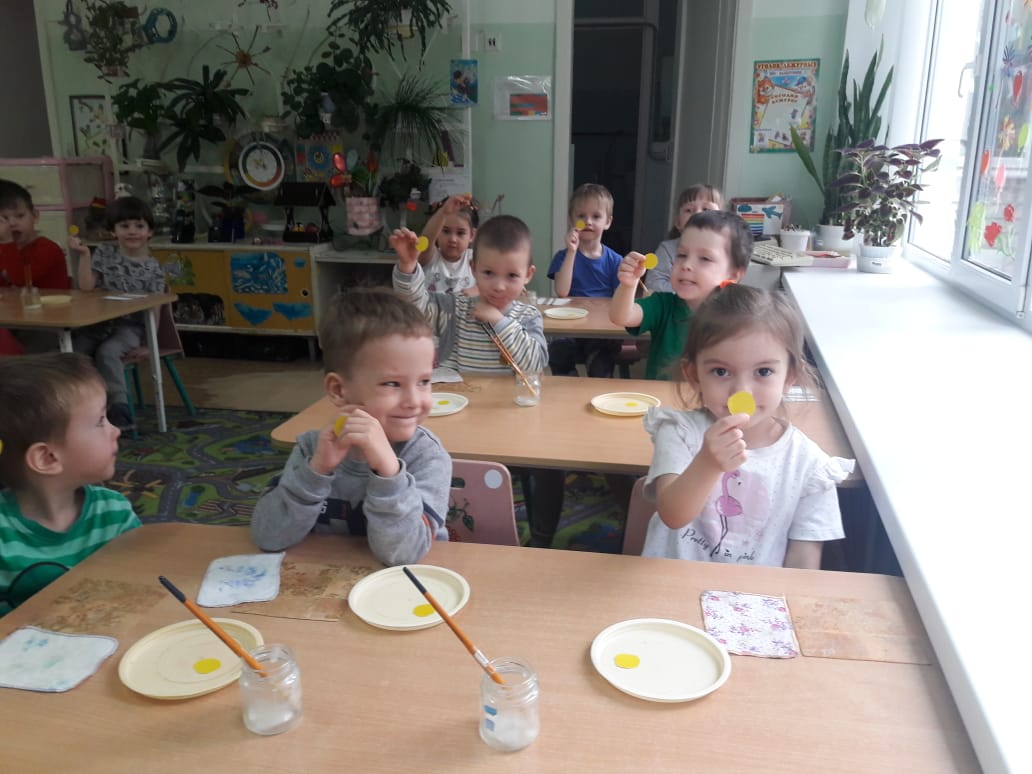 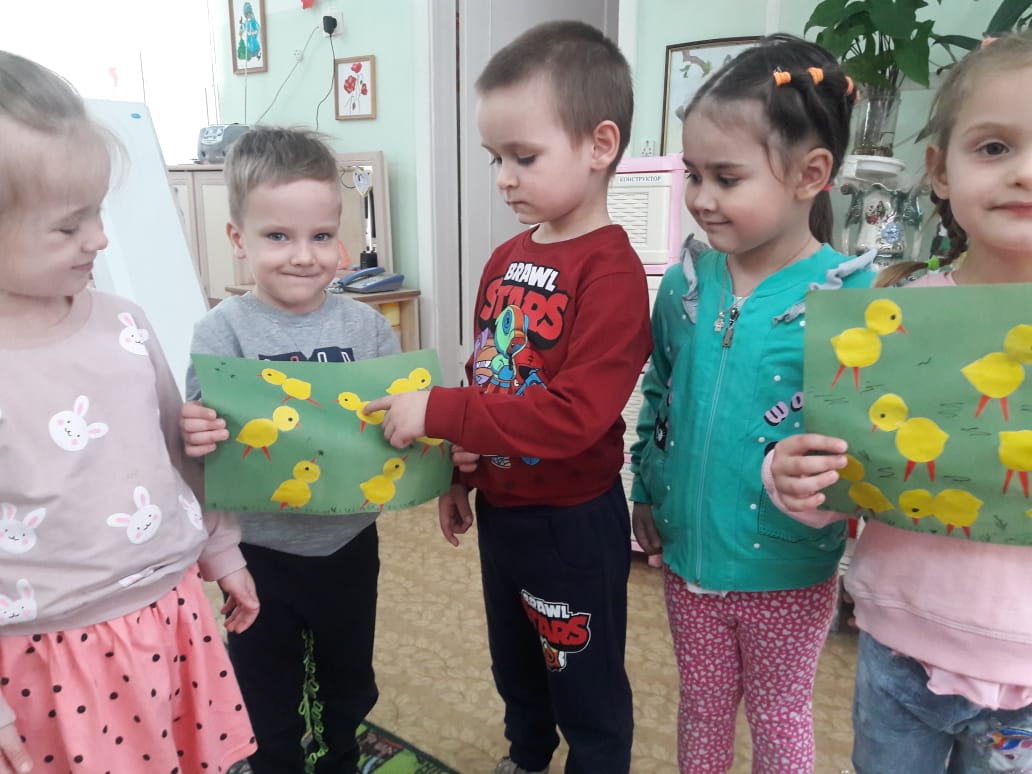 Художественное конструирование «Курочка с цыплятками» (младший возраст)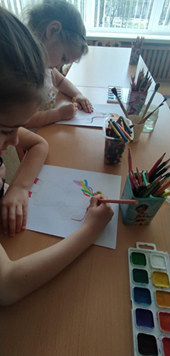 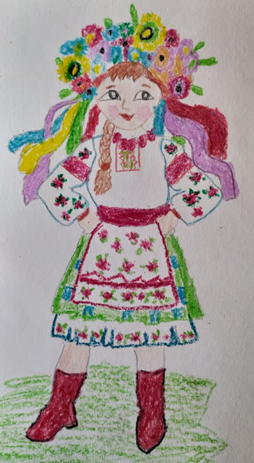 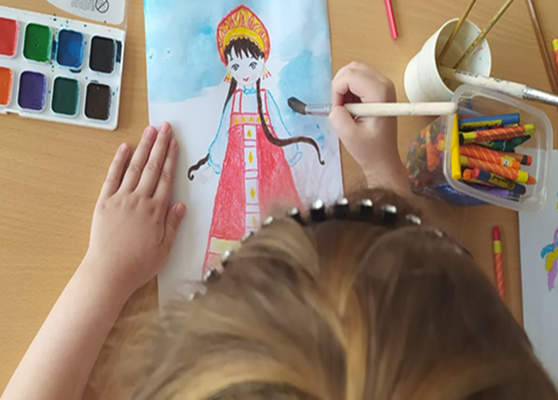 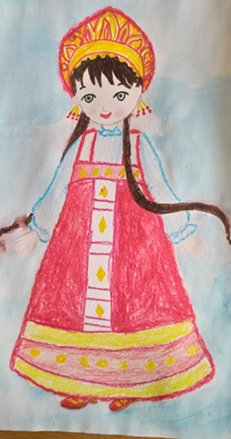 Рисование «Национальный костюм» (старший возраст)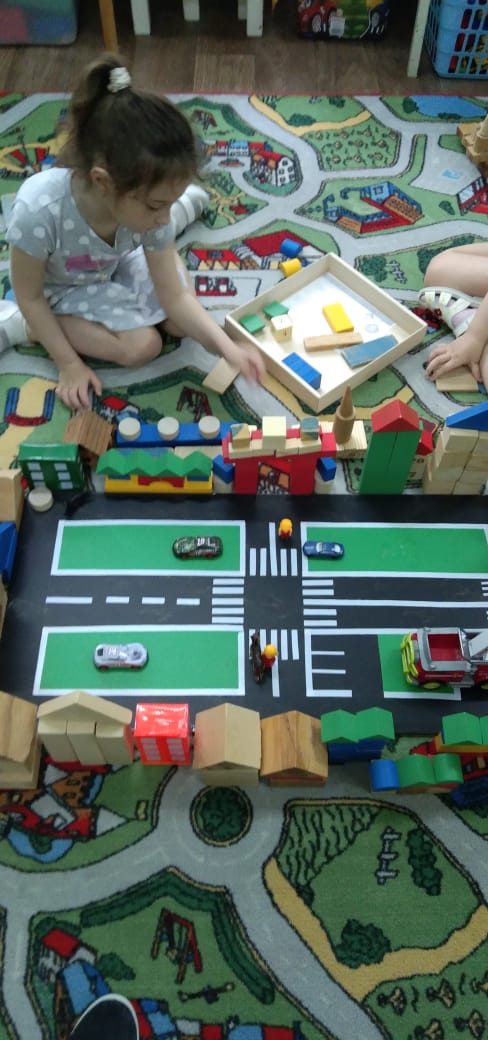 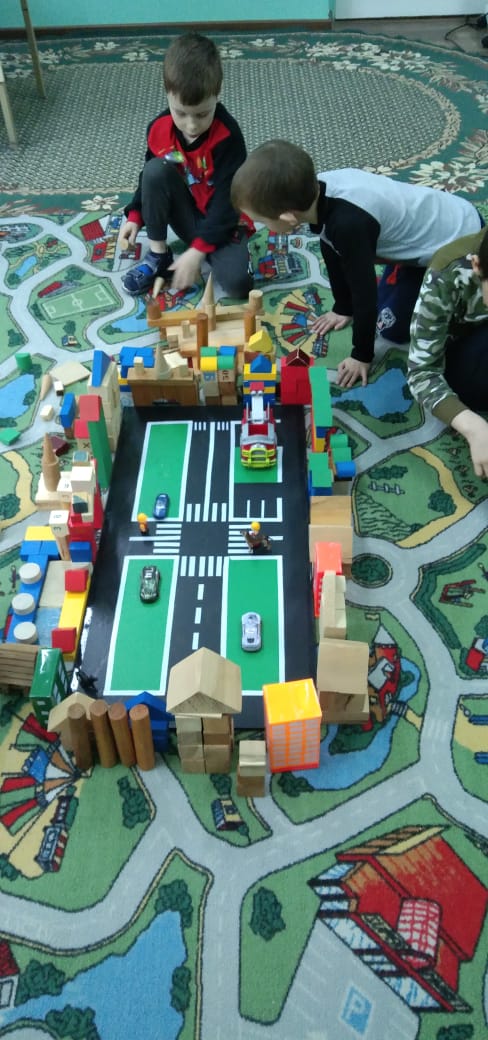 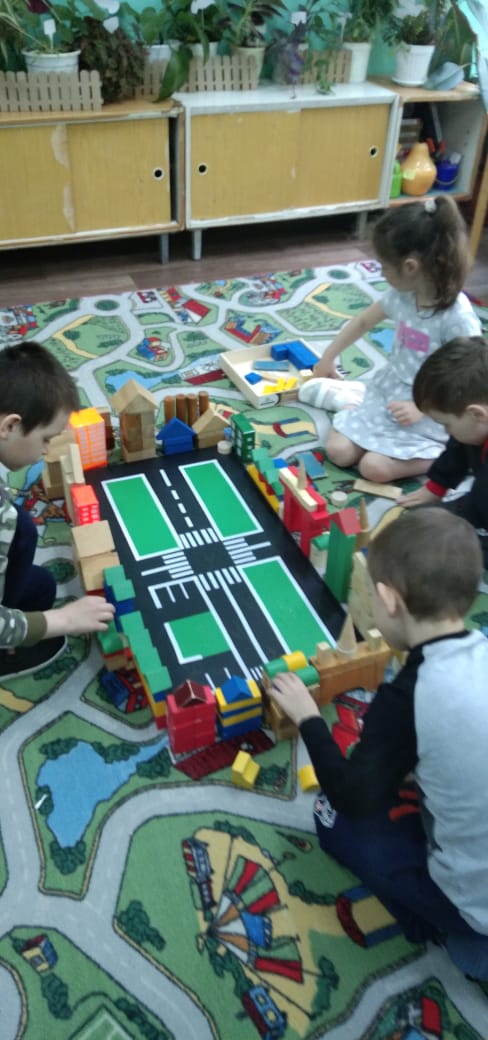 Конструирование «Строительство дорог, домов, улиц города» (подготовительная группа)Функциональное направление 1Освоение методологических подходов в развитии коммуникативных компетентностей воспитанников(для педагогов)Функциональное направление 2Наполнение компонентов воспитательно-образовательной работы содержанием по развитию коммуникативной компетентности воспитанников (для детей)Функциональное направление 3Включение семьи в процессы развития коммуникативной компетентности воспитанников.(для родителейКонсультация «Развивающая предметно-пространственная среда в ДОУ»Художественное конструирование «Курочка с цыплятками» (младший возраст)Беседа «Маленькая история про большую войну» (средний возраст)Рисование «Национальный костюм» (старший возраст)Беседа «Дети и родители» (подготовительная к школе группа)Совместное оформление атрибутов к театрализованной деятельности; организация и проведение выставки детских работ «Национальный костюм» (рисунки, фотографии, аппликация и др.)Интернет-страница на сайте МБДОУСтраница в социальной сети InstagramПамятка для педагога1.Рекомендации по оформлению развивающей среды в группах2.ПРС по ролевым играм.Театрализованная деятельность «Мы не просто ребятки, а ребятки цыплятками» (младший возраст)Сюжетно-ролевая игра «Библиотека» (старшая группа)Консультация для родителей «Создание эффективной развивающей предметно-пространственной среды в домашних условиях»Деловая игра для воспитателей «Знатоки предметно-пространственной среды в ДОО»Выставка «Знакомство с солнечной системой»Организация выставки совместных работ «Знакомство с солнечной системой».Совместное изготовление альбомов «Мой космос» (обогащение предметно-развивающей среды)Устный журнал «Организация ППРС по конструированию в группах»Конструирование «Строительство дорог, домов, улиц города» (подготовительная группа)